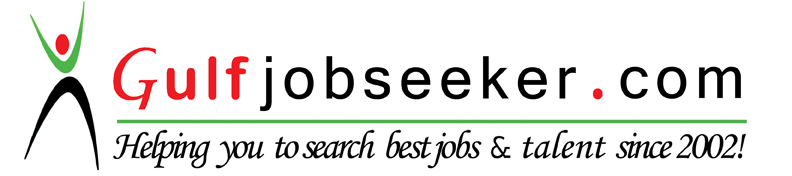 Contact HR Consultant for CV No:341310E-mail: response@gulfjobseekers.comWebsite: http://www.gulfjobseeker.com/employer/cvdatabasepaid.phpCareer Objective: - To work with a leading company and to use my analytical thinking to the best of my abilityCombined with perseverance, so as to contribute to organization’s growth and goal, as well as to attain my professional goal.Educaion: -Higher Secondary ( 10th Std ) : - Passed in the year 2010 from Board  				    of Secondary Education, Madhya 				    Pradesh, Bhopal. Senior Secondary ( 12th Std ) : - Passed in the year 2012 from Board				    Of Secondary Education, Madhya 				    Pradesh, Bhopal. Jetking Course: - Did a course in Computer Applications and PC 		     Hardware Support Skills in the year 2013 and		     passed with Grade B.Professional Experience: - Jan 2012 – June 2015: - Shoppers52.com			     Listing Manager			     Worked in an online trading company for			     three years in Mumbai.                          July 2015- Jan 2016: - Ezzy Deals.com			    Partner – Sales Manager			    Worked as a Partner in an online trading 			     company for six months in Mumbai. Feb 2016 – Nov 2016: - Consigner			   Wholesaler – Sales & Marketing 			    Worked as a wholesaler in China products 			    in Mumbai.Prefered Job Profile: -Marketing.Sales.Online Trading.Areas of Expertise: - Self Directed.Time Management. 